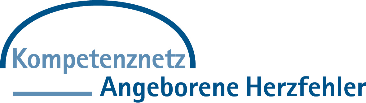 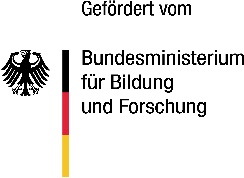 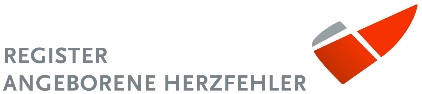 Muster für Anträge zur Nutzung von Daten/Biomaterial und/oder der Infrastruktur des Kompetenznetzes und des Nationalen Registers für angeborene Herzfehler e. V.(Deutsch oder Englisch)Alle Angaben werden vertraulich behandeltBitte per Email sendenAn die Geschäftsstelle des 
Nationalen Registers für angeborene Herzfehler e. V.
Dr. Ulrike Bauer
ubauer@kompetenznetz-ahf.de von der Zentrale auszufüllen:Projektantrag Kennzeichen: __________Eingangsdatum: ___________________1 Titel des Vorhabens2 Verantwortliche/r Wissenschaftler/in (und ggf. beteiligte Wissenschaftler/Institutionen)Name, Vorname:      
Organisation/Institut:      
Telefon- und ggf. Faxnummer:      
Email:      Weitere beteiligte Wissenschaftler      3 Beabsichtigter Zeitraum des Projektesvon (Monat/Jahr):	     bis (Monat/Jahr):	     4 Hintergrund & Stand der Forschung5 Fragestellungen, Ziele6 Hypothesen7 Begründung der Machbarkeit (z. B. mittels Poweranalyse)8 Relevanz der Ergebnisse 9 Studiendesign10 Methoden11 Beschreibung des PatientenkollektivsFallzahl Diagnosen/PhänotypEin- und Ausschlusskriterien12 Beschreibung der Informationen, die für die Auswertung erforderlich sindWir liefern generell: Geschlecht, Hauptdiagnose, angeborene und erworbene Nebendiagnosen, Hereditäre, fetale und neonatale Diagnosen, bei Probenmaterial zusätzlich: Alter bei Probennahme, erforderliche Daten wie Konzentration etc.Alle weiteren anamnestischen und klinischen Daten auf Anfrage (ggf. Liste/Tabelle beifügen)13 Probenmaterial (falls zutreffend)DNA			Menge		     kard. Gewebe		Beschreibung	     sonst. Proben	     zusätzliche Anmerkungen/Angaben	     14 Detaillierte Angaben zur Finanzierung15 Stand bzgl. Beantragung eines Ethikvotums16 Die Institution des Antragstellers beteiligt sich an der Rekrutierung von Patienten für das Nationale Register für angeborene Herzfehler an der Sammlung von Blut/DNA und/oder Gewebeproben für Forschungszwecke17  Die Antragsteller erklären sich mit den Regelungen zur Nutzung von Daten/Proben und den Publikationsrichtlinien im Kompetenznetz Angeborene Herzfehler/Nationalen Register einverstanden18 Literaturangaben